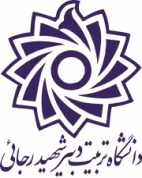 صورتجلسه:سمینار در تاریخ مقرر برگزار شد و هیئت داوران نتیجه نهایی را به شرح زیر اعلام نمود:نتيجه سمینار:                 قبول                               ارائه مجدد(تاریخ ارائه مجدد ...............................)                         کمیته هادی:نام و نام خانوادگی                                                           سمت1-  خانم/ آقای                                                                    استاد راهنما				                امضاء2- خانم/ آقای			                           استاد راهنمای همکار		                               امضاء3- خانم/ آقای                                                                    استاد مشاور	         امضاء4- خانم/ آقای			                          (داور داخلی)				                امضاء۵- خانم/ آقای				            (داور داخلی)			                	  امضاءتاريخ، نام و امضاء مدیر گروه: ...............................................                                          تاريخ، نام و امضاء رئیس دانشکده: ........................................................انتقادات و پیشنهادات کمیته هادی: